Karta pracyKompetencje: Świadomości i ekspresji kulturalnej;Grupa wiekowa: grupa starszaZabawa wzorami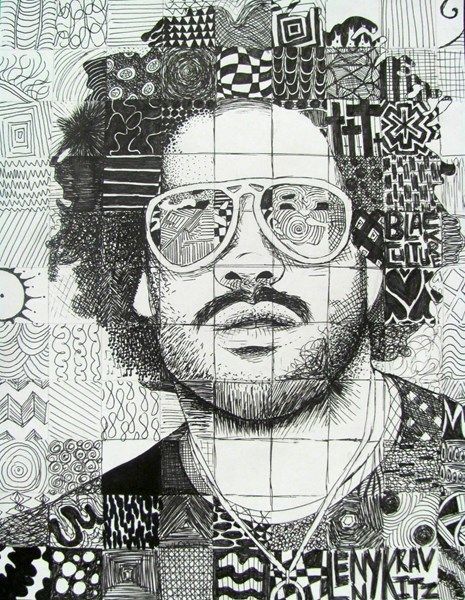 https://pl.pinterest.com/pin/664069907552632089/ dostęp 02.12.2020rDziś zapraszam Cię dzisiaj do zabawy wzorami, praca taka, nie tylko rozwija nasze rysowanie, to przede wszystkim skupienie umysłu, relaksacja ciała i nabieranie pewności siebie. Jak widać dla każdego dużego i małego zajęcie takie przyniosą korzyść. Najważniejsza zasada przy tej pracy to : NIE ŚPIESZ SIĘ !Potrzebne materiały:- ciemny mazak, cienkopis; (kolory według twojego gustu)- papier w kratkę (możesz poświęcić cały zeszyt i kolekcjonować wzory);- karta pracy z rysunkiem do wypełnienia;-linijka;Instrukcja:Ćwiczymy wzoryZanim zaczniemy pracę właściwą, musimy poćwiczyć i pomyśleć nad wzorami. Ja dziś proponuję ci, wcale nie łatwe, ale efektowne wzory. Przypatrz się im i popróbuj w założonym zeszycie lub na kartce w kratkę.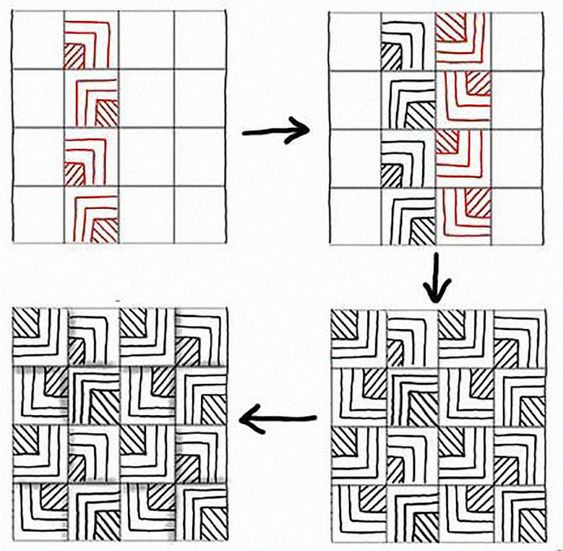 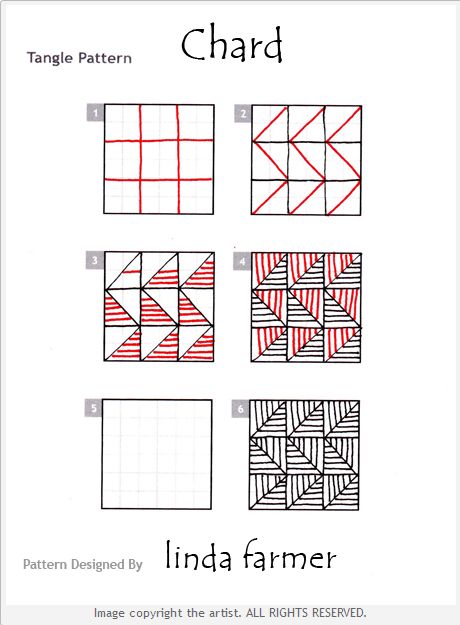 https://pl.pinterest.com/pin/664069907552613006/ https://pl.pinterest.com/pin/85146249179799710/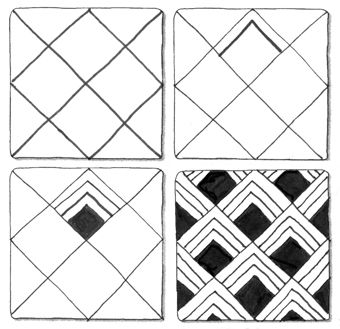 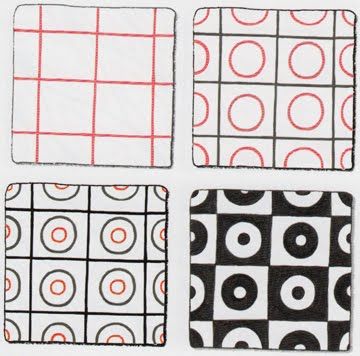 https://pl.pinterest.com/pin/531917405970043850/https://pl.pinterest.com/pin/255227503856217057/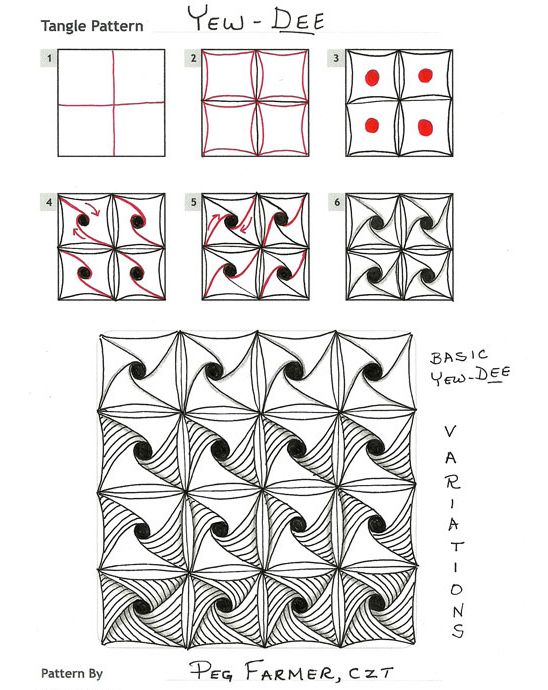 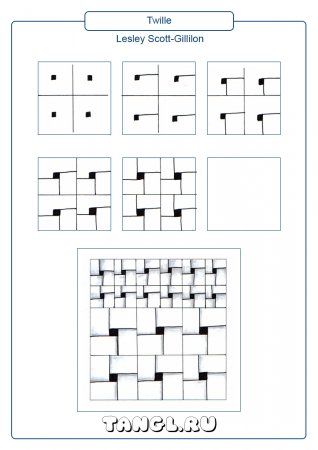 https://pl.pinterest.com/pin/194780752607354514/https://pl.pinterest.com/pin/664069907552613031/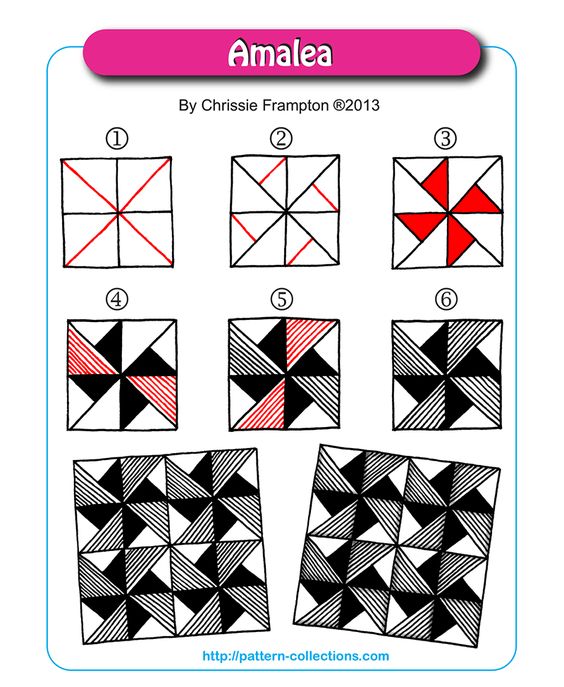 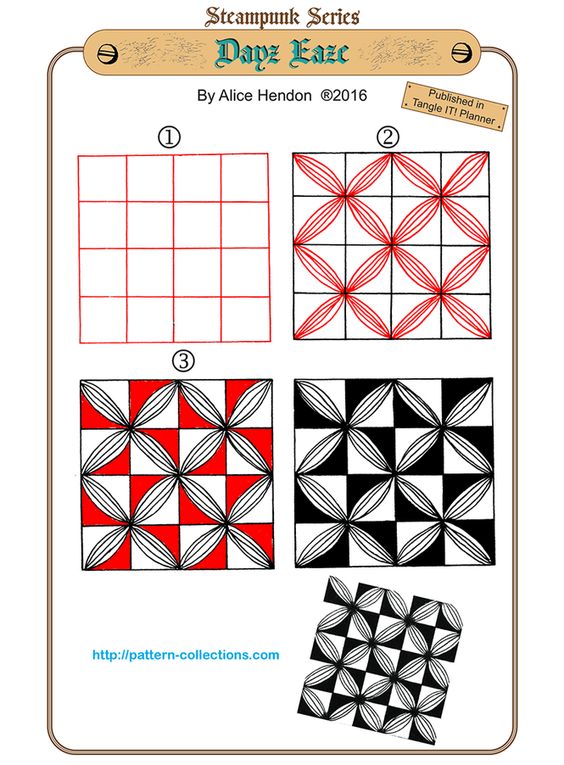 https://pl.pinterest.com/pin/56646907797553116/https://pl.pinterest.com/pin/513128951284164493/Oczywiście to tylko przykłady, sam możesz opracować w założonym przez siebie zeszycie przeróżne, fantazyjne wzory.Wypełnianie obrazka.Teraz przechodzimy do pracy właściwej. Możesz sam wybrać szablon, obrazek, który będziesz wypełniał, albo skorzystaj z mojej zimowej propozycji. Zaprojektuj wzory na zimową czapkę i rękawiczki. PAMIĘTAJ NIE ŚPIESZ SIĘ!!!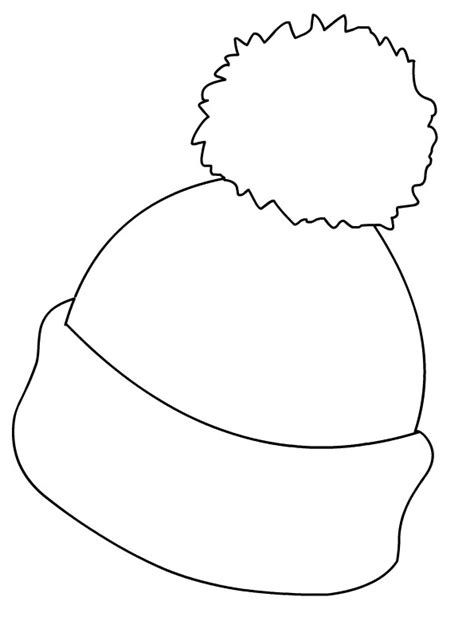 https://pl.pinterest.com/pin/664069907553015178/ dostęp 02.12.2020r.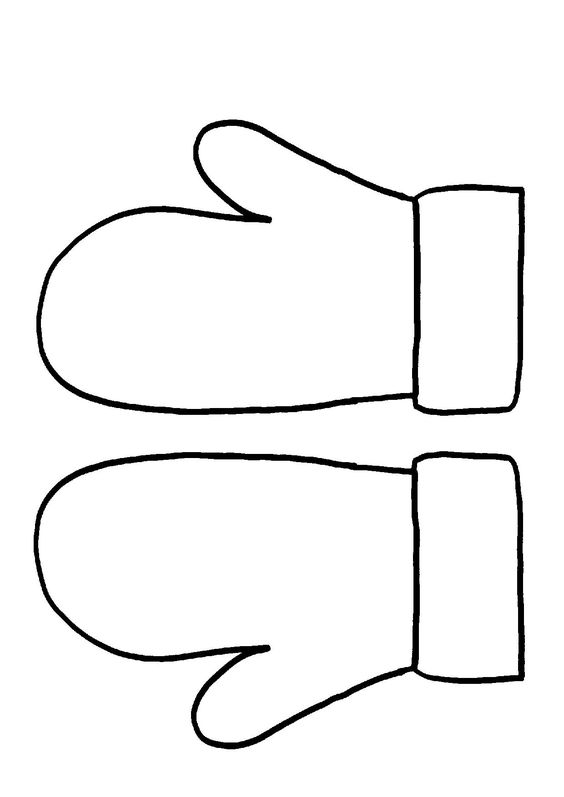 https://pl.pinterest.com/pin/548172585885997454/ dostęp 02.12.2020r.